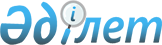 Об утверждении Плана мероприятий по подготовке и проведению празднования в Республике Казахстан 65-ой годовщины Победы в Великой Отечественной войне 1941 - 1945 годовПостановление Правительства Республики Казахстан от 15 февраля 2010 года № 94

      Правительство Республики Казахстан ПОСТАНОВЛЯЕТ:



      1. Утвердить прилагаемый План мероприятий по подготовке и проведению празднования в Республике Казахстан 65-ой годовщины Победы в Великой Отечественной войне 1941 - 1945 годов (далее - План мероприятий).



      2. В целях организационного обеспечения участия делегаций ветеранов войны из регионов республики на торжественных мероприятиях в дни празднования 65-ой годовщины Победы в Великой Отечественной войне в городе Астане:



      1) закрепить государственные органы и иные организации (по согласованию) за делегациями ветеранов войны регионов республики согласно приложению к настоящему постановлению;



      2) государственным органам и иным организациям организовать встречи и проводы, культурную программу, медицинское, транспортное обслуживание, питание, а также создать условия для проживания на весь период пребывания делегаций в городе Астане.



      3. Определить, что финансирование республиканских мероприятий по празднованию 65-ой годовщины Победы в Великой Отечественной войне 1941 - 1945 годов осуществляется за счет и в пределах средств, предусмотренных в республиканском бюджете на 2010 год соответствующим государственным учреждениям - администраторам программ.



      4. Акимам областей, городов Астаны и Алматы в месячный срок, на основании и со дня утверждения Правительством Республики Казахстан Плана мероприятий, утвердить соответствующие региональные планы по подготовке и проведению празднования 65-ой годовщины Победы в Великой Отечественной войне 1941 - 1945 годов и обеспечить их финансирование.



      5. Настоящее постановление вводится в действие со дня подписания.      Премьер-Министр

      Республики Казахстан                       К. Масимов

Утвержден        

постановлением Правительства

Республики Казахстан  

от 15 февраля 2010 года № 94 

План мероприятий

по подготовке и проведению празднования в Республике Казахстан

65-ой годовщины Победы в Великой Отечественной войне

1941 - 1945 годов

Примечание: расшифровка аббревиатур:

МИД - Министерство иностранных дел Республики Казахстан

МО - Министерство обороны Республики Казахстан

МВД - Министерство внутренних дел Республики Казахстан

МФ - Министерство финансов Республики Казахстан

МЭБП - Министерство экономики и бюджетного планирования Республики Казахстан

МКИ - Министерство культуры и информации Республики Казахстан

МТСЗН - Министерство труда и социальной защиты населения Республики Казахстан

МОН - Министерство образования и науки Республики Казахстан

МТК - Министерство транспорта и коммуникаций Республики Казахстан

МИТ - Министерство индустрии и торговли Республики Казахстан

МЗ - Министерство здравоохранения Республики Казахстан

МЧС - Министерство по чрезвычайным ситуациям Республики Казахстан

МЮ - Министерство юстиции Республики Казахстан

МООС - Министерство охраны окружающей среды Республики Казахстан

МСХ - Министерство сельского хозяйства Республики Казахстан

МЭМР - Министерство энергетики и минеральных ресурсов Республики Казахстан

МТС - Министерство туризма и спорта Республики Казахстан

АДСиЖКХ - Агентство Республики Казахстан по делам строительства и жилищно-коммунального хозяйства

НБ - Национальный Банк Республики Казахстан

КНБ - Комитет национальной безопасности Республики Казахстан

УДП - Управление делами Президента Республики Казахстан

РГ - Республиканская гвардия Республики Казахстан

АО "ФНБ "Самрук-Казына" - акционерное общество "Фонд национального благосостояния "Самрук-Казына"

АО "НК "КМГ" - акционерное общество "Национальная компания "КазМунайГаз"

АО "НК "КТЖ" - акционерное общество "Национальная компания "Қазақстан темір жолы"

ЦСОВ - Центральный Совет Организации ветеранов Республики Казахстан

СНГ - Содружество Независимых Государств

ВС РК - Вооруженные Силы Республики Казахстан

СМИ - средства массовой информации

НПО - неправительственные организации

РВШИ - республиканские военные школы-интернаты

ВОВ - Великая Отечественная война

РБ - республиканский бюджет

МБ - местный бюджет

Приложение        

к постановлению Правительства

Республики Казахстан   

от 15 февраля 2010 года № 94 

Закрепление государственных органов и иных организаций за

делегациями ветеранов войны из регионов республики      Сноска. Приложение с изменением, внесенным постановлением Правительства РК от 28.04.2010 № 358.
					© 2012. РГП на ПХВ «Институт законодательства и правовой информации Республики Казахстан» Министерства юстиции Республики Казахстан
				№

п/пМероприятияФорма

завершенияОтветствен-

ные за

исполнениеСрок

испол-

ненияПредпола-

гаемые

расходы

(тыс.

тенге)Источник

финанси-

рования1234567Организационные мероприятия, проводимые в Республике Казахстан по

празднованию 65-ой годовщины Победы в Великой Отечественной войне

1941 - 1945 годовОрганизационные мероприятия, проводимые в Республике Казахстан по

празднованию 65-ой годовщины Победы в Великой Отечественной войне

1941 - 1945 годовОрганизационные мероприятия, проводимые в Республике Казахстан по

празднованию 65-ой годовщины Победы в Великой Отечественной войне

1941 - 1945 годовОрганизационные мероприятия, проводимые в Республике Казахстан по

празднованию 65-ой годовщины Победы в Великой Отечественной войне

1941 - 1945 годовОрганизационные мероприятия, проводимые в Республике Казахстан по

празднованию 65-ой годовщины Победы в Великой Отечественной войне

1941 - 1945 годовОрганизационные мероприятия, проводимые в Республике Казахстан по

празднованию 65-ой годовщины Победы в Великой Отечественной войне

1941 - 1945 годовОрганизационные мероприятия, проводимые в Республике Казахстан по

празднованию 65-ой годовщины Победы в Великой Отечественной войне

1941 - 1945 годов1.Внести на рассмотрение

Главы государства проект

Указа Президента Республики

Казахстан "0 юбилейной медали

"65 лет Победы в Великой

Отечественной войне 1941-1945

гг.", направленный на

утверждение положения о

медали, ее описания, а также

определение категорий лиц для

награждения ею (по Решению

Совета глав государств СНГ

от 10 октября 2008 года)Проект

Указа

Президента

Республики

КазахстанМО (созыв),

МЮ, МЭБП,

МТСЗН,

ЦСОВ (по

согласованию)Февраль

2010

годаНе требуются-2.Изготовить юбилейные медали

"65 лет Победы в Великой

Отечественной войне 1941 -

1945 гг.", удостоверения и

футляры к медалямИнформация

в МОУДП (по

согласованию),

НБ (по

согласованию)1

квартал

2010

года251 009,5РБ3.По согласованию с ветеранскими

организациями и местными

органами военного управления

подготовить представления в

Администрацию Президента

Республики Казахстан о

награждении государственными

наградами ветеранов Великой

Отечественной войны 1941 -

1945 годов, активистов

ветеранского движения, других

граждан Республики Казахстан,

внесших значительный вклад в

увековечение памяти павших,

военно-патриотическую работу,

героико-патриотическое

воспитание граждан, содействие

ветеранскому движению,

организацию юбилейных

мероприятий, посвященных

65-летию Победы в Великой

Отечественной войне 1941 - 1945

годов (до 300 человек)Представ-

ления в

Админист-

рацию

Президента

Республики

КазахстанАкимы

областей,

городов

Астаны,

Алматы, МО,

ЦСОВ (по

согласованию)До 1

апреля

2010

годаНе

требуются-4.Определить размеры единовре-

менной материальной помощи и

категории граждан для ее

выплаты за внесенный вклад в

Победу в Великой Отечественной

войне 1941 - 1945 годовПостанов-

ление

Правитель-

ства

Республики

КазахстанМТСЗН

(созыв),

МЮ, МЭБП, МФ1

квартал

2010

года4 384 035РБ5.Оказать социальную поддержку

отдельным категориям граждан,

предусмотрев с 2010 года

увеличение размера

ежемесячного специального

государственного пособия:

- Героям Советского Союза,

Кавалерам орденов Славы трех

степеней - 130 месячных

расчетных показателей;

- Героям Социалистического

Труда из числа участников

Великой Отечественной войны

1941 - 1945 годов - 70

месячных расчетных показателейИнформация

в МОМТСЗН2010

год26 892РБ6.Принять меры по дополнительным

формам социальной поддержки

ветеранов Великой

Отечественной войны 1941 - 1945

годов, вдов погибших (умерших,

пропавших без вести)

военнослужащих в период

Великой Отечественной войны

1941 - 1945 годов и тружеников

тыла, проработавших не менее

шести месяцев в годы Великой

Отечественной войны 1941 -

1945 годов (оказание

дополнительной материальной

помощи, компенсация за оплату

коммунальных услуг,

обеспечение топливом и другие

виды помощи, подписка на

газеты и журналы, вручение

продуктовых наборов,

зубопротезирование, услуги

бань и парикмахерских, услуги

службы социального такси,

экскурсионные туры,

санаторно-курортное лечение)Информация

в МТСЗНАкимы

областей,

городов

Астаны и

Алматы,

в том числе:

Акмолинской,

Алматинской,

Восточно-

Казахстанской,Апрель-

май

2010

года4 756,1

222 089

634 500МБ6.Принять меры по дополнительным

формам социальной поддержки

ветеранов Великой

Отечественной войны 1941 - 1945

годов, вдов погибших (умерших,

пропавших без вести)

военнослужащих в период

Великой Отечественной войны

1941 - 1945 годов и тружеников

тыла, проработавших не менее

шести месяцев в годы Великой

Отечественной войны 1941 -

1945 годов (оказание

дополнительной материальной

помощи, компенсация за оплату

коммунальных услуг,

обеспечение топливом и другие

виды помощи, подписка на

газеты и журналы, вручение

продуктовых наборов,

зубопротезирование, услуги

бань и парикмахерских, услуги

службы социального такси,

экскурсионные туры,

санаторно-курортное лечение)Информация

в МТСЗНПавлодарской,

Костанайской,

Южно-

Казахстанской,Апрель-

май

2010

года112 398,5

43 942,1

247 210МБ6.Принять меры по дополнительным

формам социальной поддержки

ветеранов Великой

Отечественной войны 1941 - 1945

годов, вдов погибших (умерших,

пропавших без вести)

военнослужащих в период

Великой Отечественной войны

1941 - 1945 годов и тружеников

тыла, проработавших не менее

шести месяцев в годы Великой

Отечественной войны 1941 -

1945 годов (оказание

дополнительной материальной

помощи, компенсация за оплату

коммунальных услуг,

обеспечение топливом и другие

виды помощи, подписка на

газеты и журналы, вручение

продуктовых наборов,

зубопротезирование, услуги

бань и парикмахерских, услуги

службы социального такси,

экскурсионные туры,

санаторно-курортное лечение)Информация

в МТСЗНЖамбылской,

Актюбинской,

Кызылординской,

Атырауской,

Мангистауской,Апрель-

май

2010

года85 697

417 000

10 920

27 429,6

7 589МБ6.Принять меры по дополнительным

формам социальной поддержки

ветеранов Великой

Отечественной войны 1941 - 1945

годов, вдов погибших (умерших,

пропавших без вести)

военнослужащих в период

Великой Отечественной войны

1941 - 1945 годов и тружеников

тыла, проработавших не менее

шести месяцев в годы Великой

Отечественной войны 1941 -

1945 годов (оказание

дополнительной материальной

помощи, компенсация за оплату

коммунальных услуг,

обеспечение топливом и другие

виды помощи, подписка на

газеты и журналы, вручение

продуктовых наборов,

зубопротезирование, услуги

бань и парикмахерских, услуги

службы социального такси,

экскурсионные туры,

санаторно-курортное лечение)Информация

в МТСЗНСеверо-

Казахстанской,

Западно-

Казахстанской,

Карагандинской

областей,

городов

Астаны,

АлматыАпрель-

май

2010

года79 714

 36 900

180 941,5

 1 400

313 122МБ7.Принять дополнительные меры

по льготному обеспечению

лекарственными препаратами

участников и инвалидов

Великой Отечественной войны

1941 - 1945 годовПостанов-

ления

акиматовАкимы

областей,

городов

Астаны и

Алматы,

в том числе:

Алматинской,

Восточно-

Казахстанской,

Павлодарской,

Жамбылской,

Актюбинской,

Западно-

Казахстанской,

Акмолинской

областей2010

годВ

пределах

выделен-

ных

средств18 415

24 800

 

15 499,7

512

27 0004 500198,8МБ

 

 

 

 

 

 

 

 

Внебюд-

жетные

средства8.Обеспечить приобретение жилья

для участников и инвалидов

Великой Отечественной войны

1941 - 1945 годов, ранее не

обеспеченных жильемПостанов-

ления

акиматовАкимы

областей,

городов

Астаны и

Алматы,

в том числе:

Алматинской,

Восточно-

Казахстанской,

Павлодарской,

Актюбинской,

Южно-

Казахстанской,

Кызылординской,

Атырауской,

Западно-

Казахстанской

областей2010

годВ

пределах

выделен-

ных

средств53 500

630 800

 

405 000

150 000

9000

 

13 500

197 700

 

90 000МБ9.Организовать ремонт жилья, в

котором проживают участники и

инвалиды Великой Отечественной

войны 1941 - 1945 годовПостанов-

ления

акиматовАкимы

областей,

городов

Астаны и

Алматы,

в том числе:

Алматинской,

Восточно-

Казахстанской,

Павлодарской,

Кызылординской,

Атырауской,

Карагандинской,

Северо-

Казахстанской,

Западно-

Казахстанской,

Акмолинской

областей2010

годВ

пределах

выделен-

ных

средств12 000

4 0009 353,9

9 900

5 300

20 1002 10014 6401 629,7МБ

 

  

 

 

 

 

 

 

 

Внебюд-

жетные

средства10.Обеспечить участникам и

инвалидам Великой Отечествен-

ной войны 1941 - 1945 годов

бесплатный проезд (туда и

обратно):

- один раз железнодорожным и

(или) воздушным транспортом

по странам СНГ и территории

Республики Казахстан;

- на четыре поездки пассажир-

ским автобусом по внутриоб-

ластному сообщению;

- в течение мая месяца

пассажирским автобусом по

внутригородскому сообщению;

- железнодорожным и (или)

воздушным транспортом в города

Астану и Москву на праздничные

мероприятия, посвященные

65-летию Победы в Великой

Отечественной войне 1941 -

1945 годов, оплату расходов на

питание и проживание в период

пребывания в городах Астане и

Москве, включая сопровождающих

их лицПостанов-

ление

Правитель-

ства

Республики

КазахстанМТСЗН

(созыв),

акимы

областей,

городов

Астаны и

Алматы1

квар-

тал

2010

года383 156РБ11.Сформировать и обеспечить

направление членов делегаций

из регионов в город Астану для

участия в мероприятиях,

посвященных 65-летию Победы в

Великой Отечественной войне

1941 - 1945 годовПостанов-

ления

акиматов,

информация

в МОАкимы

областей,

города

Алматы по

согласованию

с МТК и ЦСОВАпрель

2010

годаНе

требуются-12.Организовать медицинское

обследование ветеранов

Великой Отечественной войны

1941 - 1945 годов,

направляемых для участия в

торжественных мероприятиях в

составе делегаций от регионовМедицинс-

кое обсле-

дованиеАкимы

областей,

городов

Астаны и

Алматы,

в том числе:

Акмолинской,

Атырауской,

Западно-

Казахстанской

областейАпрель

2010

годаВ

пределах

выделен-

ных

средств325

1 900120МБ13.Обеспечить членов ветеранских

делегаций из регионов единой

формой одежды (черный костюм,

черное пальто (плащ), берет и

галстук бирюзового цвета,

белая рубашка, обувь черного

цвета)Информация

в МОАкимы

областей,

городов

Астаны и

Алматы,

в том числе:

Алматинской,

Павлодарской,

Актюбинской,

Атырауской,

Северо-

Казахстанской,

Западно-

Казахстанской,

Кызылординской,

Жамбылской

областейАпрель

2010

годаВ

пределах

выделен-

ных

средств1 000

2 400

2 000

1 440

 

 9001 3601 100МБ

 

 

 

 

 

 

 

 

 

 

 Внебюд-

жетные

средства14.Организовать медицинское

обеспечение в пути следования

и в местах проживания

делегаций ветеранов Великой

Отечественной войны 1941 -

1945 годов из регионовИнформация

в МОАкимы

областей,

городов Астаны

и Алматы,

в том числе:

Западно-

Казахстанской

области5-10

мая

2010

годаВ

пределах

выделен-

ных

средств443,46МБ15.Организовать проведение

совещания с представителями

закрепленных за делегациями

регионов министерств, ведомств

и национальных компаний,

обеспечивающих обслуживание

делегаций и проведение

мероприятийПротокол

Комиссии

при Прави-

тельстве

Республики

Казахстан

по подго-

товке и

проведению

празднова-

ния 65-ой

годовщины

Победы в

ВОВ 1941-

1945 годовМО, закреплен-

ные госорганыМарт

2010

годаНе

требуются-16.Обеспечить меры безопасности

и общественный порядок в

период проведения

торжественных мероприятий и в

местах проживания делегацийПриказ МВДМВД5-10

мая

2010

годаНе

требуются-17.Обеспечить широкое освещение

в СМИ празднование 65-летия

Победы в Великой Отечественной

войне 1941 - 1945 годов,

памятной мемориальной Вахты

Памяти в День Памяти и Скорби

22 июня, публикации материалов

в СМИ, открытие специальных

рубрик, изготовление

видеороликов, фильмов и

альбомов, выпуск цикловых

телепередач, интервью и

телемостов, ретроспективный

показ фильмов на

республиканских и региональных

телеканалах, посвященных

событиям Великой Отечественной

войны 1941 - 1945 годовМедиа-планМКИ, МО,

акимы

областей,

городов

Астаны и

Алматы,

в том числе:

Алматинской,

Восточно-

Казахстанской,

Павлодарской,

Акмолинской,

Актюбинской,

Кызылординской,

Атырауской,В

течение

2010

года2 459,1

3 380

В

пределах

выделен-

ных

средств

4 200

3 700

 

8 690,9

2 500

7 000

1 752

750РБ

 

 

МБ17.Обеспечить широкое освещение

в СМИ празднование 65-летия

Победы в Великой Отечественной

войне 1941 - 1945 годов,

памятной мемориальной Вахты

Памяти в День Памяти и Скорби

22 июня, публикации материалов

в СМИ, открытие специальных

рубрик, изготовление

видеороликов, фильмов и

альбомов, выпуск цикловых

телепередач, интервью и

телемостов, ретроспективный

показ фильмов на

республиканских и региональных

телеканалах, посвященных

событиям Великой Отечественной

войны 1941 - 1945 годовМедиа-планСеверо-

Казахстанской,

Западно-

Казахстанской

областей,

городов

Астаны,

АлматыВ

течение

2010

года1 005,03 00

 8 090

3 000РБ

 

 

МБ18.Организовать выпуск юбилейных

монет, посвященных 65-летию

Победы в Великой Отечественной

войне 1941-1945 годовПостанов-

ление

Правления

НБНБ (по

согласованию)1

квар-

тал

2010

года1 750,03Смета

расходов

НБ19.Организовать выпуск имиджевых

материалов (календарей,

плакатов, буклетов, другой

полиграфической продукции,

ленточек к ордену "Слава"),

посвященных 65-ой годовщине

Победы в Великой Отечественной

войне 1941 - 1945 годов в

рамках государственного

социального заказаИнформация

в МОМКИ,

МО,

акимы

областей,

городов

Астаны и

Алматы1

квартал

2010

года5 000

200

в

пределах

выделен-

ных

средствРБМБ20.Оформление наружной рекламы и

других атрибутов наглядной

агитации, посвященных 65-летию

Победы в Великой Отечественной

войне 1941 - 1945 годовИнформация

в МОАкимы

областей,

городов

Астаны и

Алматы,

в том числе:

Алматинской,

Восточно-

Казахстанской,

Павлодарской,

Актюбинской,

Атырауской,

Северо-

Казахстанской,

Западно-

Казахстанской

областей,

города АстаныМарт

2010

годаВ

пределах

выделен-

ных

средств1 200

500700

6 000

4 0001 500

 

 9 420200МБ21.Завершить издание Книг Памяти

(по Решению Совета глав

государств СНГ от 10 октября

2008 года)Информация

в МОАкимы

областей,

городов

Астаны и

Алматы,

в том числе:

Павлодарской,

Актюбинской,

Атырауской,

Мангистауской,

Северо-

Казахстанской,

Кызылординской

областейВ

течение

2010

годаВ

пределах

выделен-

ных

средств4 500

5 000

5 000

3 5009002 200МБ

 

 

 

 Внебюд-

жетные

средства22.Организовать издание серии

книг о Великой Отечественной

войне 1941 - 1945 годов

казахстанских писателей,

воспоминаний фронтовиков,

сборников архивных документовИнформация

в МОМКИАпрель-

сентя-

брь

2010

года15 008РБ23.Организовать тематические

фотодокументальные, книжные

выставки и выставки художников

Казахстана, посвященные

65-летию Победы в Великой

Отечественной войне 1941 -

1945 годовИнформация

в МОАкимы

областей,

городов

Астаны и

Алматы,

в том числе:

Алматинской,

Павлодарской,

Акмолинской,

Актюбинской,

Атырауской,

Западно-

Казахстанской

областей,

города АстаныВ

течение

2010

годаВ

пределах

выделен-

ных

средств232

50

12

300

2 500280500МБ24.Провести в организациях

образования и населенных

пунктах литературные вечера,

памятные часы, "Уроки

Мужества", интерактивные

занятия, спортивно-массовые,

культурно-развлекательные и

воспитательно-пропагандистские

мероприятия, посвященные Дню

Победы в Великой Отечественной

войне 1941 - 1945 годовИнформация

в МОМОН,

акимы областей,

городов

Астаны и

Алматы,

в том числе:

Алматинской,

Восточно-

Казахстанской,

Павлодарской,

Акмолинской,

Актюбинской,

Северо-

Казахстанской,

Западно-

Казахстанской,

Мангистауской

областей,

города АстаныАпрель-

май

2010

года2 000

в

пределах

выделен-

ных

средств

3 044,138 100

2 050

100

10 0003 36910 174,6

1 29980РБ

МБ25.Провести показы спектаклей, театральных представлений, посвященных тематике Великой Отечественной войны 1941 - 1945 годовИнформация в МОАкимы

областей,

городов

Астаны и

Алматы,

в том числе:

Алматинской,

Павлодарской,

Акмолинской,

Актюбинской

Атырауской,

Северо-

Казахстанской,

Западно-

Казахстанской,

областей,

города АстаныАпрель-

май

2010

годаВ

пределах

выделен-

ных

средств1 350

1 444,6

150

1 200

4 500

 

 4 000

 

3 0003 000МБ26.Провести Республиканский

конкурс патриотической песни

"Елім менің", посвященный

65-летию Победы в Великой

Отечественной войне

1941 - 1945 годовИнформация

в МОМКИАпрель

2010

года5 638РБОтдание почестей погибшим в Великой Отечественной войне

1941 - 1945 годовОтдание почестей погибшим в Великой Отечественной войне

1941 - 1945 годовОтдание почестей погибшим в Великой Отечественной войне

1941 - 1945 годовОтдание почестей погибшим в Великой Отечественной войне

1941 - 1945 годовОтдание почестей погибшим в Великой Отечественной войне

1941 - 1945 годовОтдание почестей погибшим в Великой Отечественной войне

1941 - 1945 годовОтдание почестей погибшим в Великой Отечественной войне

1941 - 1945 годов27.Провести благоустройство

воинских захоронений,

захоронений участников

Великой Отечественной войны

1941 - 1945 годов, ремонт и

реставрацию памятников

защитникам ОтечестваПостанов-

ления

акиматовАкимы

областей,

городов

Астаны и

Алматы,

в том числе:

Алматинской,

Восточно-

Казахстанской,

Павлодарской,

Актюбинской,

Атырауской,

Северо-

Казахстанской,

Западно-

Казахстанской

областейДо 10

апреля

2010

годаВ

пределах

выделен-

ных

средств30 40035 000

6 919

1 900

20 0002 50061 100МБ28.Организовать церемонию

возложения венков и цветов к

Монументу Защитникам Отечества

в городе Астане с участием

Руководства страны и делегаций

регионов (со звуковым и

музыкальным сопровождением,

выделением оркестров,

Почетного караула, учащейся

молодежи и личного состава

столичного гарнизона)Информация

в МОАким города

Астаны,

МО,

МВД, МЧС,

МОН, МКИ,

КНБ (по согла-

сованию),

РГ (по согла-

сованию)

закрепленные

госорганы9 мая

2010

года1 30077,70МБРБ29.Организовать возложение венков

к памятникам и обелискам, на

братские могилы воинов

Великой Отечественной войны

1941 - 1945 годовИнформация

в МОАкимы

областей,

городов

Астаны и

Алматы,

в том числе:

Алматинской,

Павлодарской,

Актюбинской,

Атырауской,

Западно-

Казахстанской

областей8-9 мая

2010

годаВ

пределах

выделен-

ных

средств1500

100

700

1 000185МБ30.Подготовить предложения

по сооружению в городе Астане

"Государственного музея

Защитников Отечества",

оборудованию "Парка Победы" с

установкой "Аллеи Славы" и

размещением на ней бронзовых

бюстов выдающихся казахских

народных батыров, Героев

Советского Союза и Халық

Қаһарманы в едином

архитектурном ансамбле с

"Монументом Защитникам

Отечества"Информация

в Прави-

тельство

Республики

КазахстанМО (созыв),

акимат города

Астаны,

АДСиЖКХ, МКИ,

АО "ФНБ

"Самрук-

Казына" (по

согласованию)К 25

апреля

2010

годаНе

требуются-31.Подготовить предложения по

увековечению подвига воинов

100-й и 101-й отдельных

казахских национальных

стрелковых бригад,

сформированных в городах

Алматы и Актюбинске,

предусмотрев:

- сооружение Мемориалов и

Памятных Знаков;

- открытие Музеев;

- подготовку сборника

документов "Операция "Марс".

Казахи в "Долине смерти";

внесение списков погибших,

обнаруженных и захороненных

российскими поисковиками в

Республиканскую Книгу ПамятиИнформация

в Прави-

тельство

Республики

КазахстанМО (созыв),

акимы

областей,

городов

Астаны,

Алматы,

МИД, МКИК 25

апреля

2010

годаНе

требуются-32.Открытие Мемориала Славы в

городе Усть-КаменогорскеИнформация

в МОАким

Восточно-

Казахстанской

области2010

год83 200МБ33.Открытие Музея в Панфиловском

районе Алматинской областиИнформация

в МОАким

Алматинской

области2010

год2 609МБ34.Сооружение в городе Костанае

обелиска в честь ратного

подвига воинов-костанайцев,

погибших на фронтах Великой

Отечественной войны 1941 -

1945 годов, ветеранов Великой

Отечественной войны 1941 -

1945 годов и тружеников тыла

от благодарных потомковИнформация

в МОАким

Костанайской

области2010

год5 000МБОрганизационные мероприятия, проводимые с 1 по 9 мая 2010 годаОрганизационные мероприятия, проводимые с 1 по 9 мая 2010 годаОрганизационные мероприятия, проводимые с 1 по 9 мая 2010 годаОрганизационные мероприятия, проводимые с 1 по 9 мая 2010 годаОрганизационные мероприятия, проводимые с 1 по 9 мая 2010 годаОрганизационные мероприятия, проводимые с 1 по 9 мая 2010 годаОрганизационные мероприятия, проводимые с 1 по 9 мая 2010 года35.Подготовить порядок размещения

в гостиницах города Астаны

членов делегаций из областей

и города АлматыИнформация

в МОАким города

АстаныАпрель

2010

годаНе

требуются-36.Организовать встречу и

проводы, размещение делегаций

из областей, города Алматы в

гостиницах города Астаны,

транспортное обслуживание,

вручение программПлан

работы с

делегаци-

ямиАким города

Астаны,

закрепленные

госорганы5-10

мая

2010

годаНе

требуются-37.Организовать выступление

духовых оркестров на

железнодорожных вокзалах и в

аэропортах в период прибытия

и убытия делегацийИнформация

в МОАкимы

областей,

городов

Астаны,

Алматы, МО,

МВД, РГ (по

согласованию)В дни

отъезда

и

приездаНе

требуются-38.Провести в городе Астане

торжественное собрание и

праздничный концерт,

посвященные 65-летию Победы в

Великой Отечественной войне

1941 - 1945 годов и Дню

защитника Отечества с

участием Руководства страныИнформация

в МОМКИ,

МО,

аким города Астаны государственные органы7 мая 2010 года103 149,77

800РБ39.Провести торжественные

собрания и концерты,

праздничные шествия с участием

студентов и учащихся учебных

заведений, молодежных НПО,

личного состава военных

гарнизонов с привлечением

ветеранов Великой

Отечественной войны 1941 - 1945

годов и тружеников тыла в

пунктах постоянной дисколяции

войскИнформация

в МОАкимы

областей,

городов

Астаны и

Алматы,

в том числе:

Алматинской

Павлодарской

Жамбылской

Западно-

Казахстанской

областей,

города

Астаны,

города Алматы

МО, МВД, МЧС,

КНБ (по согла-

сованию),

РГ (по согласо-

ванию)7-9 мая

2010

годаВ

пределах

выделен-

ных

средств2 500

600

2 70010 3603 08011 835МБ40.Организовать проведение

официального приема Министром

обороны делегаций ветеранов

Великой Отечественной войны

1941 - 1945 годов и ветеранов

Вооруженных Сил с вручением

единых памятных подарков (220

ветеранов ВОВ и 20 ветеранов

ВС РК - 240 чел.)Официаль-

ный приемМО,

аким

города

Астаны,

закрепленные

госорганы

и нацкомпании7 мая

2010

года3 400,3РБ41.Организовать проведение

официальных приемов делегаций

ветеранов руководством

центральных государственных

органов и национальных

компаний, закрепленных за

делегациями ветеранов Великой

Отечественной войны 1941 -

1945 годов, с вручением

им единых памятных подарковОфициаль-

ный приемЗакрепленные

госорганы и

нацкомпании

ЦСОВ (по

согласова-

нию),

в том числе:

МФ,

МЮ,

МСХ,

МЭМР,

МТС,

МКИ,

МЭБП,

АО "НК "КМГ",

АО "НК "КТЖ"8 мая

2010

годаВ

пределах

выделен-

ных

средств

 714

2 672

2 136

207

697

192

682

4 000

4 073,47РБ

 

 

 Внебюд-

жетные

средства42.Организовать проведение

официального приема делегаций

ветеранов Великой

Отечественной войны 1941 -

1945 годов Руководством

государства с вручением

юбилейных медалей "65 лет

Победы в Великой Отечественной

войне 1941 - 1945 гг." и

единых памятных подарковОфициаль-

ный приемУДП (по

согласованию,

созыв),

МО,

закрепленные

госорганы и

нацкомпании9 мая

2010

годаВ

пределах

выделен-

ных

средствРБ43.Организовать проведение

официальных приемов ветеранов

Великой Отечественной войны

1941 - 1945 годов акимами

областей, городов Астаны и

Алматы с вручением юбилейных

медалей "65 лет Победы в

Великой Отечественной войне

1941 - 1945 гг.", единых

памятных подарков и

продуктовых наборовОфициаль-

ный приемАкимы

областей,

городов

Астаны и

Алматы,

в том числе:

Алматинской,

Восточно-

Казахстанской,

Павлодарской,

Южно-

Казахстанской,

Атырауской,

Северо-

Казахстанской,

Карагандинской,

Западно-

Казахстанской

областей9 мая

2010

годаВ

пределах

выделен-

ных

средств2 5006 4001001 070

2 5002 0001 881720МБ

 

 

 

 

 

 

 Внебюд-

жетные

средства44.Организовать проведение

праздничных фейерверков в

городе АстанеПриказ МОМО (созыв),

аким города

Астаны7, 9

мая

2010

года3 850РБУчастие в мероприятиях, проводимых на территории стран СНГ и ЕвросоюзаУчастие в мероприятиях, проводимых на территории стран СНГ и ЕвросоюзаУчастие в мероприятиях, проводимых на территории стран СНГ и ЕвросоюзаУчастие в мероприятиях, проводимых на территории стран СНГ и ЕвросоюзаУчастие в мероприятиях, проводимых на территории стран СНГ и ЕвросоюзаУчастие в мероприятиях, проводимых на территории стран СНГ и ЕвросоюзаУчастие в мероприятиях, проводимых на территории стран СНГ и Евросоюза45.Проработать вопросы

увековечения памяти казахских

воинов в местах боев 100-й и

101-й отдельных казахских

национальных стрелковых

бригад на территории Тверской

области, захороненных в

2005 - 2009 годахПредложе-

ния в

Правитель-

ство

Республики

КазахстанМО (созыв),

МИД, МКИ,

акимы

областей,

городов

Астаны,

АлматыМарт

2010

годаНе

требуются-46.Сооружение Памятника на

территории Тверской области в

местах боев 100-й и 101-й

отдельных казахских

национальных стрелковых бригад

в окрестностях города Ржева и

Памятных Знаков на братских

могилах казахских воинов,

захороненных в 2005 - 2009

годахИнформация

в МОМИД, МКИ,

акимы

областей,

городов

Астаны и

Алматы,

в том числе:

Актюбинской

областиДо

конца

2010

годаВ

пределах

выделен-

ных

средств

 70 000МБ47.Обеспечить согласование для

посещения делегациями

Республики Казахстан в период

празднования 65-ой годовщины

Победы в Великой Отечественной

войне 1941 - 1945 годов:

- города Москвы для участия в

параде, посвященном

празднованию 65-летия Победы в

Великой Отечественной войне

1941 - 1945 годов;

- делегациями "Эстафета

Памяти" городов-героев и

городов воинской Славы, мест

боев и захоронений

воинов-казахстанцев на

территории Российской

Федерации, городов Республики

Беларусь, Украины и стран

Евросоюза;

- делегацией "Эстафета Памяти"

города Москвы для участия в

5-ой Международной акции

"Мы - наследники Победы!"

- поисковыми экспедициями для

проведения архивно-розыскной

работы в государственных

военных архивах Российской

Федерации и Республики

БеларусьИнформация

в МОМИД (созыв),

МО, акимы

областей,

городов

Астаны

Алматы,

ЦСОВ (по

согласованию)Март-

апрель

2010

годаНе

требуется-48.Сформировать и организовать

направление делегаций

"Эстафета Памяти" для

посещения мест боев и

захоронений воинов-казахстан-

цев, городов-героев и городов

воинской славы на территории

Российской Федерации, городов

Республики Беларусь, Украины и

стран Евросоюза, для участия в

5-ой Международной акции

"Мы - наследники Победы!"

в городе Москве, в составе:

- ветераны Великой

Отечественной войны 1941 -

1945 годов;

- члены семей фронтовиков;

- воины-интернационалисты;

- ветераны и военнослужащие

Вооруженных Сил, других войск

и воинских формирований;

- курсанты, кадеты и

воспитанники военных учебных

заведений (РВШИ);

- активисты молодежных НПОИнформация

в МОАкимы

областей,

городов

Астаны,

Алматы,

ЦСОВ (по

согласованию)

МО, МИД, МВД,

МЧС, МОН,

МКИ, КНБ (по

согласованию),

РГ (по

согласованию)Mapт-

декабрь

2010

годаНе

требуются-49.Обеспечить оплату проезда,

питания и проживания

казахстанских делегаций:

- делегаций "Эстафета Памяти"

для посещения городов-героев и

городов воинской славы, мест

боев и захоронений

воинов-казахстанцев на

территории Российской

Федерации, Республики

Беларусь, Украины, стран

Евросоюза;

- поисковых экспедиций для

проведения архивно-розыскной

работы в государственных

военных архивах Российской

Федерации и Республики

БеларусьПриказы,

постанов-

ления

акиматовМО,

МИД,

ЦСОВ (по

согласованию),

акимы

областей и

городов

Астаны и

Алматы

в том числе:

Алматинской,

Павлодарской,

Северо-

Казахстанской

областейАпрель-

октябрь

2010

годаМИД - в

пределах

средств

бюджетной

программы

005, в

пределах,

выделен-

ных

средств

2 500

2 207800РБ

 

 МБ50.Обеспечить направление в город

Москву, оплату проезда,

питания и проживания делегации

Республики Казахстан для

участия в 5-ой Международной

акции "Мы - наследники

Победы!"Приказы,

постанов-

ления

акиматовМО, МИД, МВД,

МЧС, КНБ (по

согласованию),

РГ (по

согласованию),

МОН, МКИ,

акиматы

областей,

городов

Астаны и

Алматы,

в том числе:

Жамбылской 

Алматинской

Актюбинской

Павлодарской

Северо-

Казахстанской

Западно-

КазахстанскойМай-

октябрь

2010

годаМИД - в

пределах

средств

бюджетной

программы

005,в пределах

выделен-

ных

средств7 300

250

500

1004 821594,65РБМБ51.Организовать участие и оплату

проезда, питания и проживания

творческих коллективов

Вооруженных Сил, других войск

и воинских формирований

Республики Казахстан в

Международном фестивале

армейской песни вооруженных

сил государств-участников СНГ

"Виват, Победа!" в городе

Зеленограде Московской областиПриказы

МО, МВД,

МЧС,

КНБ, РГМО (свод),

МВД, МЧС, КНБ

(по согласо-

ванию),

РГ (по

согласованию),

МИДАпрель-

май

2010

года1 275РБКонтроль за финансированием мероприятий подготовки и празднования

65-ой годовщины Победы в Великой Отечественной войне 1941 - 1945 годовКонтроль за финансированием мероприятий подготовки и празднования

65-ой годовщины Победы в Великой Отечественной войне 1941 - 1945 годовКонтроль за финансированием мероприятий подготовки и празднования

65-ой годовщины Победы в Великой Отечественной войне 1941 - 1945 годовКонтроль за финансированием мероприятий подготовки и празднования

65-ой годовщины Победы в Великой Отечественной войне 1941 - 1945 годовКонтроль за финансированием мероприятий подготовки и празднования

65-ой годовщины Победы в Великой Отечественной войне 1941 - 1945 годовКонтроль за финансированием мероприятий подготовки и празднования

65-ой годовщины Победы в Великой Отечественной войне 1941 - 1945 годовКонтроль за финансированием мероприятий подготовки и празднования

65-ой годовщины Победы в Великой Отечественной войне 1941 - 1945 годов52.Обеспечить контроль за

финансированием и целевым

использованием средств,

выделенных на подготовку и

проведение празднования 65-ой

годовщины Победы в Великой

Отечественной войне 1941 -

1945 годовИнформация

в Прави-

тельство

Республики

КазахстанМФ2010

годНe требуются-№

п/пНаименование городов и

областейГосударственные органы и иные

организации Республики

Казахстан, закрепленные за

делегациями ветеранов войны1.город АстанаМинистерство индустрии и торговли2.город АлматыМинистерство культуры и информации3.Акмолинская областьМинистерство труда и социальной

защиты населения4.Алматинская областьМинистерство образования и науки5.Актюбинская областьМинистерство охраны окружающей среды6.Атырауская областьАО «Национальная компания

«КазМунайГаз»7.Жамбылская областьМинистерство здравоохранения8.Карагандинская областьМинистерство туризма и спорта9.Костанайская областьМинистерство транспорта и

коммуникаций10.Кызылординская областьМинистерство энергетики и

минеральных ресурсов11.Мангистауская областьАО «Национальная компания

«Қазақстан темір жолы»12.Павлодарская областьМинистерство экономики и

бюджетного планирования13.Восточно-Казахстанская

областьМинистерство юстиции14.Западно-Казахстанская

областьМинистерство сельского хозяйства15.Северо-Казахстанская

областьМинистерство финансов16.Южно-Казахстанская областьАО "Казахтелеком"